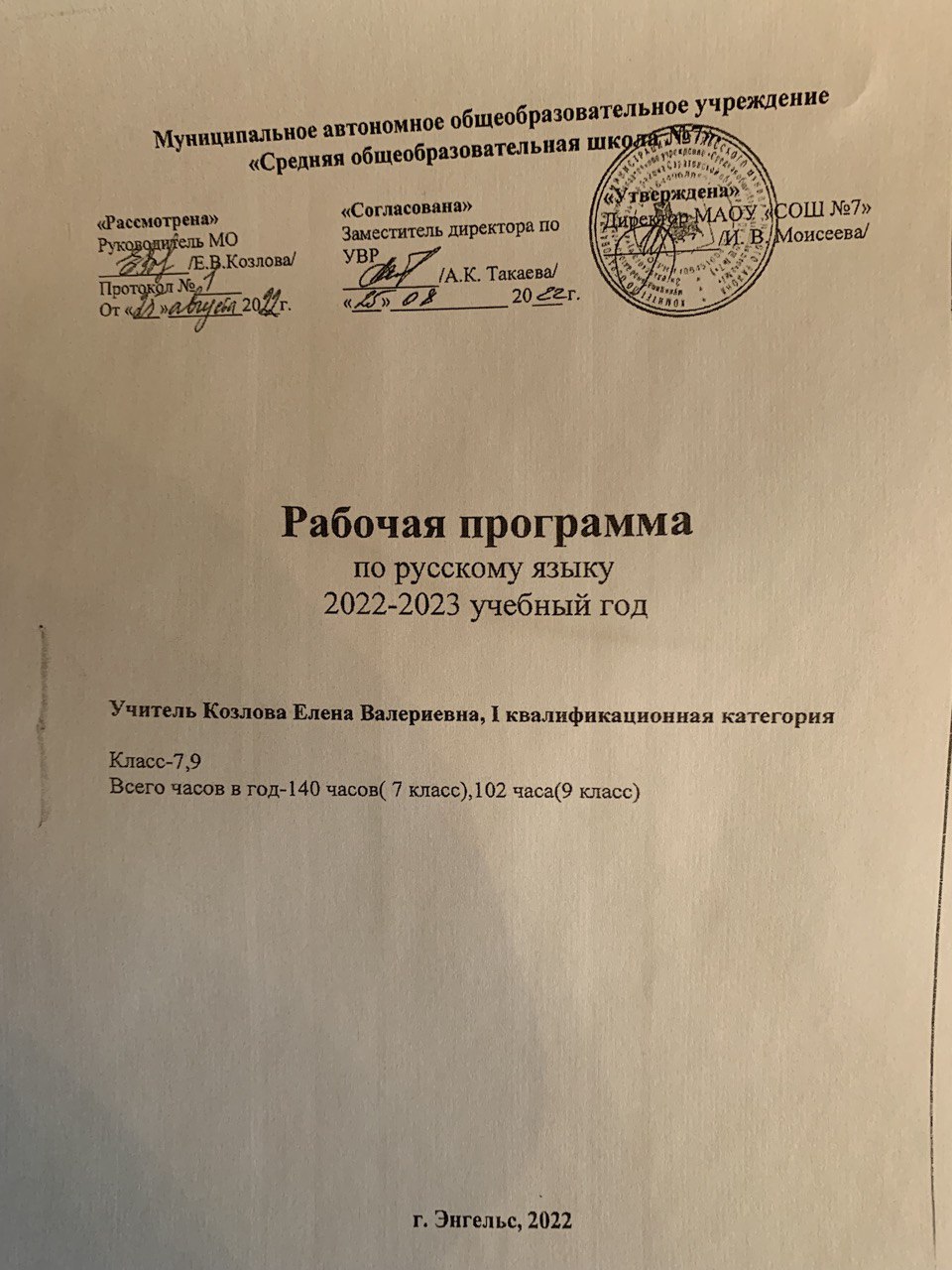                                           I.ПОЯСНИТЕЛЬНАЯ ЗАПИСКА      Настоящая рабочая программа по русскому языку написана на основании    следующих нормативных и методических документов:1.Федерального закона «Об образовании в Российской Федерации» № 273 от 29.12.2012 года.2. Рабочая программа разработана в соответствии с требованиями ФГОС основного общего образования, утвержденного приказом Министерства образования и науки РФ  № 1897 от 17.12.2010 г. и в соответствии с приказом №1577 от 31.12.2015г Министерства образования и науки РФ «О внесении изменений в ФГОС ООО, утвержденных приказом Министерства образования и науки РФ  № 1897 от 17.12.2010г. 3. Рабочая программа на основе примерной программы для общеобразовательных учреждений по русскому языку под редакцией М.Т.Баранова, Т.А. Ладыженской, Н.М, Шанского (5-9 классы). 4. Образовательной программы общего образования МАОУ «СОШ № 7» г.Энгельса.5. Учебного плана МАОУ «СОШ № 7» г.Энгельса. Примерная рабочая программа по русскому языку  для 5 класса ориентирована на УМК под редакцией Шанского Н.М.  ( Предметная линия учебников Л.А. Тростенцовой, Т.А. Ладыженской, А.Д.Дейкиной, О.М. Александровой,  5-9 классы – М.: Просвещение, 2016г.)       Описание места учебного предмета в учебном плане.Федеральный базисный учебный план предусматривает обязательное изучение русского языка на этапе основного общего образования в объеме 734 часа. В том числе:7 классе - 140 часов; 4 часа в неделю; 9 классе -102 часа;  3 часа в неделю. Количество часов, выделенных на изучение русского языка в основной школе, может быть увеличено за счет часов школьного компонента, что отражается в календарно-тематическом планировании по предмету.II. Планируемые предметные результаты обучения    Личностными результатами освоения выпускниками основной школы программы по русскому языку являются:понимание русского языка как одной из основных национально – культурных ценностей русского народа; определяющей роли родного языка в развитии интеллектуальных, творческих способностей и моральных качеств личности; его значения в процессе получения школьного образования;осознание эстетической ценности русского языка; уважительное отношение к родному языку, гордость за него; потребность сохранить чистоту русского языка как явления национального языка как явления национальной культуры; стремление к речевому самосовершенствованию;достаточный объем словарного запаса и усвоенных грамматических средств для свободного выражения мыслей и чувств в процессе речевого общения; способность к самооценке на основе наблюдения за собственной речью.      Метапредметными  результатами освоения выпускниками основной школы программы по русскому языку являются:владение всеми видами речевой деятельности:адекватное понимание информации устного и письменного сообщения;владение разными видами чтения;адекватное восприятие на слух текстов разных стилей и жанров;способность извлекать информацию из различных источников, включая средства массовой информации, компакт – диски учебного назначения, ресурсы Интернета; свободно пользоваться словарями различных типов, справочной литературой;овладение приемами отбора и систематизации материала на определенную тему; умение вести самостоятельный поиск информации, ее анализ и отбор;умение сопоставлять и сравнивать речевые высказывания с точки зрения их содержания, стилистических особенностей и использованных языковых средств;способность определять цели предстоящей учебной деятельности (индивидуальной и коллективной), последовательность действий, оценивать достигнутые результаты и адекватно формулировать их в устной или письменной форме;умение воспроизводить прослушанный или прочитанный текст с разной степенью свернутости;умение создавать устные и письменные тексты разных типов, стилей речи и жанров с учетом замысла, адресата и ситуации общения;способность свободно, правильно излагать свои мысли в устной и письменной форме;владение различными видами монолога и диалога;соблюдение в практике речевого общения основных орфоэпических, лексических, грамматических, стилистических норм современного русского литературного языка; соблюдение основных правил орфографии и пунктуации в процессе письменного общения;способность участвовать в речевом общении, соблюдая нормы речевого этикета;пособность оценивать свою речь с точки зрения ее содержания, языкового оформления; умение находить грамматические и речевые ошибки, недочеты, исправлять их; совершенствовать и редактировать собственные тексты;умение выступать перед аудиторией сверстников с небольшими сообщениями, докладами;применение приобретенных знаний, умений и навыков в повседневной жизни; способность использовать родной язык как средство получения знаний по другим учебным предметам, применять полученные знания, умения и навыки анализа языковых явлений на межпредметном уровне (на уроках иностранного языка, литературы);коммуникативно целесообразное взаимодействие с окружающими людьми в процессе речевого общения, совместного выполнения какой – либо задачи, участия в спорах, обсуждениях; овладение национально – культурными нормами речевого поведения в различных ситуациях формального и неформального межличностного и межкультурного общения.   Предметными  результатами освоения выпускниками основной школы программы по русскому языку являются:представление об основных функциях языка, о роли русского языка как национального языка русского народа, как государственного языка Российской Федерации и языка межнационального общения, о связи языка и культуры народа, о роли родного языка в жизни человека и общества;понимание места родного языка в системе гуманитарных наук и его роли в образовании в целом;усвоение основ научных знаний о родном языке; понимание взаимосвязи его уровней и единиц;освоение базовых понятий лингвистики: лингвистика и ее основные разделы; язык и речь, речевое общение, речь устная и письменная; монолог, диалог и их виды; ситуация речевого общения; разговорная речь, научный, публицистический, официально – деловой стили, язык художественной литературы; жанры научного, публицистического, официально – делового стилей и разговорной речи; функционально – смысловые типы речи (повествование, описание, рассуждение); текст, типы текста; основные единицы языка, их признаки и особенности употребления в речи;владение основными стилистическими ресурсами лексики и фразеологии русского языка, основными нормами русского литературного языка (орфоэпическими, лексическими, грамматическими, орфографическими, пунктуационными), нормами речевого этикета; использование их в речевой практике при создании устных и письменных высказываний;опознавание и анализ основных единиц языка, грамматических категорий языка, уместное употребление языковых единиц адекватно ситуации речевого общения;проведение различных видов анализа слова (фонетического, морфемного, словообразовательного, лексического, морфологического), синтаксического анализа словосочетания и предложения, многоаспектного анализа текста с точки зрения его основных признаков и  структуры, принадлежности к определенным функциональным разновидностям языка, особенностей языкового оформления, использования выразительных средств языка;понимание коммуникативно – эстетических возможностей лексической и грамматической синонимии и использование их в собственной речевой практике;осознание эстетической функции родного языка, способность оценивать эстетическую сторону речевого высказывания при анализе текстов художественной литературы.В результате изучения русского языка ученик научится:владеть навыками работы с учебной книгой, словарями и другими информационными источниками, включая СМИ и ресурсы Интернета;владеть навыками различных видов чтения (изучающим, ознакомительным, просмотровым) и информационной переработки прочитанного материала;владеть различными видами аудирования (с полным пониманием, с пониманием основного содержания, с выборочным извлечением информации) и информационной переработки текстов различных функциональных разновидностей языка;адекватно понимать, интерпретировать и комментировать тексты различных функционально-смысловых типов речи (повествование, описание, рассуждение) и функциональных разновидностей языка;участвовать в диалогическом и полилогическом общении, создавать устные монологические высказывания разной коммуникативной направленности в зависимости от целей, сферы и ситуации общения с соблюдением норм современного русского литературного языка и речевого этикета;создавать и редактировать письменные тексты разных стилей и жанров с соблюдением норм современного русского литературного языка и речевого этикета;анализировать текст с точки зрения его темы, цели, основной мысли, основной и дополнительной информации, принадлежности к функционально-смысловому типу речи и функциональной разновидности языка;использовать знание алфавита при поиске информации;различать значимые и незначимые единицы языка;проводить фонетический и орфоэпический анализ слова;классифицировать и группировать звуки речи по заданным признакам, слова по заданным параметрам их звукового состава;членить слова на слоги и правильно их переносить;определять место ударного слога, наблюдать за перемещением ударения при изменении формы слова, употреблять в речи слова и их формы в соответствии с акцентологическими нормами;опознавать морфемы и членить слова на морфемы на основе смыслового, грамматического и словообразовательного анализа; характеризовать морфемный состав слова, уточнять лексическое значение слова с опорой на его морфемный состав;проводить морфемный и словообразовательный анализ слов;проводить лексический анализ слова;опознавать лексические средства выразительности и основные виды тропов (метафора, эпитет, сравнение, гипербола, олицетворение);опознавать самостоятельные части речи и их формы, а также служебные части речи и междометия;проводить морфологический анализ слова;применять знания и умения по морфемике и словообразованию при проведении морфологического анализа слов;опознавать основные единицы синтаксиса (словосочетание, предложение, текст);анализировать различные виды словосочетаний и предложений с точки зрения их структурно-смысловой организации и функциональных особенностей;находить грамматическую основу предложения;распознавать главные и второстепенные члены предложения;опознавать предложения простые и сложные, предложения осложненной структуры;проводить синтаксический анализ словосочетания и предложения;соблюдать основные языковые нормы в устной и письменной речи;опираться на фонетический, морфемный, словообразовательный и морфологический анализ в практике правописания ;опираться на грамматико-интонационный анализ при объяснении расстановки знаков препинания в предложении;использовать орфографические словари.Выпускник получит возможность научиться:анализировать речевые высказывания с точки зрения их соответствия ситуации общения и успешности в достижении прогнозируемого результата; понимать основные причины коммуникативных неудач и уметь объяснять их;оценивать собственную и чужую речь с точки зрения точного, уместного и выразительного словоупотребления;опознавать различные выразительные средства языка; писать конспект, отзыв, тезисы, рефераты, статьи, рецензии, доклады, интервью, очерки, доверенности, резюме и другие жанры;осознанно использовать речевые средства в соответствии с задачей коммуникации для выражения своих чувств, мыслей и потребностей; планирования и регуляции своей деятельности; участвовать в разных видах обсуждения, формулировать собственную позицию и аргументировать ее, привлекая сведения из жизненного и читательского опыта;характеризовать словообразовательные цепочки и словообразовательные гнезда;использовать этимологические данные для объяснения правописания и лексического значения слова;самостоятельно определять цели своего обучения, ставить и формулировать для себя новые задачи в учебе и познавательной деятельности, развивать мотивы и интересы своей познавательной деятельности;самостоятельно планировать пути достижения целей, в том числе альтернативные, осознанно выбирать наиболее эффективные способы решения учебных и познавательных задач.                                        III. Содержание учебного предмета.7  класс  (140ч )Введение. Русский язык как развивающееся явление (1 ч.)Повторение изученного в 5-6 кл.  -11ч (9+2)Текст - 3чПублицистический стиль, его жанры, языковые особенности.Морфология. Орфография. Культура речи.Причастие   35ч (29 +6)Повторение пройденного о глаголе в 5-6 кл.Причастие. Свойства прилагательных и глаголов у причастия. Синтаксическая роль причастий в предложении. Действительные и страдательные причастия. Полные и краткие страдательные причастия. Причастный оборот; выделение запятыми причастного оборота. Текстообразующая роль причастий.Склонение полных причастий и правописание падежных окончаний причастий. Образование действительных и страдательных причастий настоящего и прошедшего времени.Не с причастиями. Правописание гласных в суффиксах действительных и страдательных причастий. Н и нн в суффиксах полных причастий и прилагательных, образованных от глаголов. Н в кратких причастиях.Умение правильно ставить ударение в полных и кратких страдательных причастиях, правильно употреблять причастия с суффиксом -ся, согласовывать причастия с определяемыми существительными, строить предложения с причастным оборотом.Описание внешности человека: структура текста, языковые особенности. Устный пересказ исходного текста с описанием внешности. Выборочное изложение текста с описанием внешности. Описание внешности знакомого по личным наблюдениям, по фотографии.Виды публичных общественно – политических выступлений. Их структура.Деепричастие 10ч (8+2 )Повторение пройденного о глаголе в 5 и 6 кл.Деепричастие. Глагольные и наречные свойства деепричастия. Синтаксическая роль деепричастий в предложении. Текстообразующая роль деепричастий. Деепричастный оборот; знаки препинания при деепричастном обороте. Выделение одиночного деепричастия запятыми. Деепричастия совершенного и несовершенного вида и их образование. Не с деепричастиями.Умение правильно строить предложение с деепричастным оборотом.Рассказ по картине.        Наречие 21ч  (18+3)Наречие как часть речи. Синтаксическая роль наречий в предложении. Степени сравнения наречий и их образование. Текстообразующая роль наречий. Словообразование наречий.Правописание не с наречиями на –о и –е; не- и ни- в наречиях. Н и нн в наречиях на –о и –е.Буквы о и е после шипящих на конце наречий. Суффиксы –о и –а на конце наречий. Дефис между частями слова в наречиях. Слитное и раздельное написание наречий. Буква ь после шипящих на конце наречий.Умение правильно ставить ударения в наречиях. Умение использовать наречия-синонимы и антонимы.Описание действий как вид текста: структура текста, его языковые особенности. Пересказ исходного текста с описанием действий.	Категория состояния 3ч (2ч+1ч)Категория состояния как часть речи. Её отличие от наречий. Синтаксическая роль слов категории состояния.Служебные части речи. Культура речи Предлог  8 ч (7+1)Предлог как служебная часть речи. Синтаксическая роль предлогов в предложении. Непроизводные и производные предлоги. Простые и составные предлоги. Текстообразующая роль предлогов.Слитное и раздельное написание предлогов (в течение, ввиду, вследствие и др.). дефис в предлогах из-за, из-под.Умение правильно употреблять предлоги в и на, с и из. Умение правильно употреблять существительные с предлогами по, благодаря, согласно, вопреки.Умение пользоваться в речи предлогами-синонимами.Рассказ от своего имени на основе прочитанного. Рассказ на основе увиденного на картине.Союз 14 ч  (12+2)Союз как служебная часть речи. Синтаксическая роль союзов в предложении. Простые и составные союзы. Союзы сочинительные и подчинительные; сочинительные союзы – соединительные, разделительные и противительные. Употребление сочинительных союзов в простом и словном предложениях; употребление подчинительных союзов в сложном предложении. Текстообразующая роль союзов.Слитные и раздельные написания союзов. Отличие на письме союзов зато, тоже, чтобы от местоимений с предлогом и частицами и союза также от наречия так с частицей же.Умение пользоваться в речи союзами-синонимами.Устное рассуждение на дискуссионную тему; его языковые особенности.Частица  18ч (14+4)Частица как служебная часть речи. Синтаксическая роль частиц в предложении. Формообразующие и смысловые частицы. Текстообразующая роль частиц.Различение на письме частиц не и ни. Правописание не и ни с различными частями речи. Умение выразительно читать предложения с модальными частицами.Рассказ по данному сюжету.Междометие. Звукоподражательные слова  - 2чМеждометие как часть речи. Синтаксическая роль междометий в предложениях. Звукоподражательные слова и их отличие от междометий.Дефис в междометиях. Интонационное выделение междометий. Запятая и восклицательный знак при междометиях.Умение выразительно читать предложения с междометиями.Повторение и систематизация пройденного в 7 классе – 14Резерв-2 часа9 класс (102ч)Введение  - 2чБогатство, образность, точность русского языка. Повторение изученного в 8 классе – 10ч (6+4).Синтаксис и пунктуация Сложное предложение  - 7ч (5+2)Смысловое, структурное и интонационное единство сложного предложения.Основные виды сложных предложений по характеру отношений и средствам связи между их частями.Сложносочиненные предложения  - 11ч (9+2)Смысловые отношения между частями сложносочиненного предложения. Интонация и сочинительные союзы как средство связи его частей. Значения сочинительных союзов. Знаки препинания в сложносочиненных предложениях.Сложноподчиненные предложения  - 35ч (27+8)Строение сложноподчиненных предложений. Главные и придаточные предложения. Интонация, подчинительные союзы и союзные слова, указательные слова как средство связи частей сложноподчиненного предложения.Виды придаточных предложений: подлежащные, сказуемные, определительные, дополнительные, обстоятельственные. Синонимика простых и сложноподчиненных предложений.Сложноподчиненные предложения с несколькими придаточными.Запятая в сложноподчиненных предложениях с несколькими придаточными.Сложные бессоюзные предложения  - 16ч (14+2)Значения сложных бессоюзных предложений. Интонационные средства их выражения.Знаки препинания в сложных бессоюзных предложениях.Сложные предложения с разными видами связи - 8 ч (7+1)Понятие о сложных предложениях с разными видами связи. Запятая при стечении сочинительных и подчинительных союзов. Систематизация и обобщение изученного в 5—9 классах -  13 ч (11+2)Резерв 2 часа.Количество часов, отведённых на практическую часть и контрольФормы организации образовательного процесса: поурочная система обучения с использованием индивидуальных, парных ,групповых, фронтальных форм . А также такие формы обучения: урок открытия нового знания, урок рефлексии, урок контроля знаний, комбинированный урок, урок-беседа, повторительно-обобщающий урок,  урок - лекция, урок - игра, урок- исследование,  урок-практикум, урок развития речи и др.Виды деятельности учащихся на уроке:оценивание устных и письменных высказываний / текстов с точки зрения языкового оформления, уместности, эффективности достижения поставленных коммуникативных задач;взаиморецензирование;анализ языковых единиц с точки зрения правильности, точности и уместности их употребления;разные виды разбора (фонетический, лексический, орфографический, грамматический, словообразовательный, лексико – фразеологический, морфологический, синтаксический, лингвистический, речеведческий);лингвистический анализ языковых явлений и текстов различных функциональных стилей и разновидностей зыка;разные виды чтения в зависимости от коммуникативной задачи и характера текста (просмотровое, ознакомительное, изучающее, ознакомительно – изучающее, ознакомительно – реферативное и др.);аудирование;информационная переработка устного и письменного текста (составление плана текста; пересказ текста по плану; пересказ текста с использованием цитат; переложение текста; продолжение текста, составление тезисов, редактирование);создание текстов разных функционально – смысловых типов, стилей, жанров (реферирование; докладирование; рецензирование, аннотирование);создание устных высказываний различных типов и жанров в учебно – научной, социально – культурной и деловой сферах общения, с учетом основных орфоэпических, лексических, грамматических норм современного русского литературного языка, применяемых в практике речевого общения;участие в дискуссии;создание письменных текстов делового, научного и публицистического стилей с учетом орфографических и пунктуационных норм современного русского литературного языка;составление орфографических, пунктуационных упражнений, словарных диктантов самими учащимися;работа с различными информационными источниками (учебно – научными текстами, справочной литературой, средствами массовой информации, в том числе представленной в электронном виде, конспектирование);составление в электронном виде таблиц, тренажеров, тестов под руководством учителя.Основные формы и виды контроля знаний, умений и навыков: входной контроль в начале и в конце триместра/ четверти текущий – в форме устного, фронтального опроса, контрольных, словарных диктантов, предупредительных, объяснительных, выборочных, творческих, свободных, диктантов с грамматическими заданиями, тестов, проверочных работ, комплексного анализа текстов; итоговый – итоговый контрольный диктант, словарный диктант, тесты, комплексный анализ текста.7 классКалендарно-тематическое планирование. Русский язык 9 класс.Предметы / классы7-й9-йРусский языкДиктант63Изложение23Сочинение26№п/пНаименование тем учебных занятийКол-вочасов1Русский язык как развивающееся явление1ПОВТОРЕНИЕ          11ч ( 9+2)2-3Синтаксис. Синтаксический разбор. Пунктуация. Пунктуационный разбор24Лексика и фразеология.15Фонетика и орфография. Фонетический разбор слова16Словообразование и орфография. Морфемный и словообразовательный разбор.17Морфология и орфография18Морфология и орфография19-10РР  Сочинение по картине И.Бродского211Контрольная работа  по теме «Повторение изученного материала в 5-6 классах112Анализ контрольной работы1Текст и стили – 3ч 13Текст114Диалог115Стили литературного языка. Публицистический стиль1 ПРИЧАСТИЕ    35 ч (29+6)16-17Причастие как часть речи.218-19Склонение причастий и правописание гласных в падежных окончаниях причастий.220-21Причастный оборот. Выделение причастного оборота запятыми.222РР Описание внешности человека. Портрет в литературном произведении.123Действительные и страдательные причастия124Краткие и полные страдательные причастия125Действительные причастия настоящего времени. Гласные в суффиксах действительных причастий настоящего времени.126-27Гласные в суффиксах действительных причастий настоящего времени.228Действительные причастия прошедшего времени.129-30Действительные причастия настоящего и прошедшего времени. 231-32Р/р. Изложение от 3-го лица233Страдательные причастия настоящего времени. Гласные в суффиксах  страдательных  причастий настоящего времени.134Гласные в суффиксах  страдательных  причастий настоящего времени.135Страдательные причастия прошедшего времени.136Гласные перед Н в полных и кратких страдательных причастиях прошедшего времени.137-38-39Н и НН в суффиксах страдательных причастий прошедшего времени и отглагольных прилагательных.340-41РР Выборочное изложение242Морфологический разбор причастия.143-44Слитное и раздельное написание НЕ с причастиями.245Буквы Е и Ё после шипящих в суффиксах страдательных причастий прошедшего времени.146РР Сочинение Успешный телеведущий147-48Повторение изученного материала  о причастии249Контрольная работа  по теме « Правописание причастий. Пунктуация при  причастном обороте» или тестовая работа150Анализ контрольной работы1ДЕЕПРИЧАСТИЕ 10 часов (8+2)51Понятие о деепричастии.152-53Деепричастный оборот. Запятые при деепричастном обороте.254Раздельное написание НЕ с деепричастиями.155Деепричастия несовершенного вида.156Деепричастия совершенного вида.157-58РР Сочинение с описанием действия.(упр.209)259Повторение изученного о деепричастии. Морфологический разбор деепричастия.160Контрольная работа по теме «Деепричастие»161Анализ КР1НАРЕЧИЕ 21 час  (18+ 3 )62Наречие как часть речи.163Употребление наречий в речи.164Смысловые группы наречий.165Степени сравнения наречий166Морфологический разбор наречия.167-68Слитное и раздельное написание НЕ с наречиями на  -О и –Е.269Буквы Е и И в приставках НЕ- и НИ- отрицательных наречий.170Н и НН в наречиях на –О и –Е.171РР Описание действий. Сочинение172Буквы О и Е после шипящих на конце наречий.173Буквы О и А на конце наречий174РР сочинение по картине175Дефис между частями слова в наречиях.176-77Слитное и раздельное написание приставок в наречиях, образованных от существительных и количественных числительных.278Мягкий знак после шипящих на конце наречий179Повторение изученного о наречии.180Контрольная работа  по теме « Наречие» или тестовая работа181Анализ контрольной работы182Рр Учебно- научная речь1Категория состояния - 3 часа (2+1)83Категория состояния как часть речи.184Категория состояния как часть речи. Морфологический разбор слов категории состояния.185РР Сжатое изложение упр. 2811      СЛУЖЕБНЫЕ ЧАСТИ РЕЧИПРЕДЛОГ 8 часов  (7+1)86Самостоятельные и служебные части речи. Предлог как часть речи187Употребление предлогов188Непроизводные и производные предлоги.189-90Простые и составные предлоги. Морфологический разбор предлогов.291РР Сочинение-репортаж192Слитное и раздельное написание предлогов.193Обобщающе-повторительный урок по теме «Предлог».1СОЮЗ 14часов (12+2)94Союз как часть речи. Простые и составные союзы.195Союзы сочинительные и подчинительные.196-97Запятая между простыми предложениями в союзном сложном предложении.298РР Сочинение «Я сижу на берегу…» ( по упр. 376)199-100Сочинительные союзы.2101-102Подчинительные союзы. Морфологический разбор союзов.2103РР сочинение-рассуждение1104-105Слитное написание союзов ТАКЖЕ, ТОЖЕ, ЧТОБЫ2106Повторение сведений о предлогах и союзах. 1107КР1ЧАСТИЦА 18  часов (14+4)108Частица как часть речи.1109Разряды частиц. Формообразующие частицы1110-111РР сочинение2112-113Смысловые частицы.2114Раздельное и дефисное написание частиц.1115Морфологический разбор частицы.1116-117Отрицательные частицы НЕ и НИ.2118-119Различение частицы и приставки НЕ-.2120РР Сочинение - рассказ по данному сюжету (по упр.446)1121-122Частица НИ, приставка НИ-, союз НИ – НИ.2123Повторение изученного материала о частицах.1124КР1125Анализ КР1МЕЖДОМЕТИЕ 2 часа126Междометие как часть речи1127Дефис в междометиях. Знаки препинания при междометиях1ПОВТОРЕНИЕ ИЗУЧЕННОГО В 7 КЛАССЕ 14часов128-129Разделы науки о русском языке. Текст. Стили речи.2130Фонетика и графика.1131Лексика и фразеология1132Морфемика. Словообразование1133-134Морфология.2135Орфография.1136Синтаксис. Пунктуация.2137Контрольная работа по теме «Повторение»1138Анализ контрольной работы, работа над ошибками.1138Комплексный анализ текста1140Итоговый урок-игра.1№ТемаКоличество часовПланФакт1Международное значение русского языка1Повторение  10 (6+4)2В.И. Даль как лексикограф. Выборочное изложение по упр.613Устная и письменная речь14 Монолог, диалог15 Стили языка16-7Повторение. Простое предложение и его грамматическая основа28Предложения с обособленными членами19-10Вводный контрольный диктант № 1.Орфография. Пунктуация.211Работа с тестами ОГЭ1Сложное предложение. Культура речи 7 часов  ( 5+2)12Развитие речи.Сочинение с продолжением113Понятие о сложном предложении. Основные виды сложного предложения.114Союзные и бессоюзные сложные предложения115Развитие речи. Сочинение –рассуждение ОГЭ116-17Разделительные и выделительные знаки препинания между частями сложного предложения218Интонация сложного предложения1Сложносочиненные предложения  -  11 часов  ( 9+2)19Понятие о сложносочиненном предложении. Строение сложносочиненных предложений  и пунктуация в нем120Смысловые отношения в сложносочиненных предложениях121Сложносочиненные предложения с соединительными союзами122Сложносочиненные предложения с разделительными союзами123Сложносочиненные предложения с противительными союзами124Разделительные знаки препинания между частями ССП. Синтаксический и пунктуационный разбор ССП.125Повторение по теме: « Сложносочиненные предложения »126-27Контрольный диктант № 2 Сложносочиненное предложение. Работа над ошибками228-29Развитие речи. Сочинение -рассуждениев формате  ОГЭ2Сложноподчиненное предложение  - 35 часов ( 27+8)Сложноподчиненное предложение  - 35 часов ( 27+8)30Понятие о сложноподчинённом предложении131-32Место придаточного предложения по отношению к главному. Знаки препинания в сложноподчиненном предложении.233-34Союзы и союзные слова в  сложноподчиненном предложении.235Роль указательных слов в  сложноподчиненном предложении.136-37Развитие речи. Изложение ОГЭ238Основные группы сложносочиненных предложений.  Сложноподчиненные предложения.с придаточными определительными139Сложноподчиненные предложения с придаточными определительными140Сложноподчиненные предложения  с придаточными изъяснительными141Сложноподчиненные предложения с придаточными изъяснительными142-43Сложноподчиненные предложения с придаточными обстоятельственными. Сложноподчиненные предложения с придаточными времени и места244-45Сложноподчиненные предложения с придаточными причины, условия, уступки, цели и следствия246-47Сложноподчиненные предложения с придаточными причины, условия, уступки, цели и следствия248-49Развитие речи. Сочинение-рассуждение в формате ОГЭ250-51Сложноподчиненные предложения с придаточными образа действия, меры, степени и сравнительными252-23Тренировочные упражнения, тесты в формате ОГЭ254-55Контрольный тест в формате ОГЭ 256-57Развитие речи. Сочинение на лингвистическую тему258Сложноподчиненные предложения с несколькими придаточными, знаки препинания в них159Сложноподчиненные предложения  с несколькими придаточными; знаки препинания в них160Сложноподчиненные предложения  с несколькими придаточными; знаки препинания в них161-62Синтаксический и пунктуационный разбор СПП. Повторение и обобщение по теме «Сложное предложение». Тест263-64Развитие речи. Учимся писать тезисы, конспекты, доклады, рефераты2Бессоюзное сложное предложение  -16 (14+2)65Бессоюзное сложное предложение. Понятие о бессоюзном сложном предложении. Интонация в бессоюзном сложном предложении.166-67Бессоюзное сложное предложение со значением перечисления. Запятая и точка с запятой 268-69Бессоюзное сложное предложение со значением причины, пояснения, дополнения. Двоеточие в  бессоюзном сложном предложении270-71Бессоюзное сложное предложение  со значением причины, пояснения, дополнения. Двоеточие в  бессоюзном сложном предложении272-73Бессоюзное сложное предложение  со значением противопоставления, времени, условия и следствия. Тире в  бессоюзном сложном предложении274-75Бессоюзное сложное предложение  со значением противопоставления, времени, условия и следствия. Тире в  бессоюзном сложном предложении276Синтаксический и пунктуационный разбор  бессоюзного сложного предложения. Повторение и обобщение изученного о бессоюзном сложном предложении.177-78Развитие речи. Сжатое  изложение в формате ОГЭ279-80Контрольный диктант № 3.Бессоюзное сложное предложение. Работа над ошибками диктанта.2Сложные предложения с различными видами  связи – 8 (7+1)81-82Сложные предложения с различными видами  связи. употребление союзной (сочинительной и подчинительной) и бессоюзной связи в СП283Знаки препинания в сложных синтаксических конструкциях184Знаки препинания в сложных синтаксических конструкциях185Синтаксический и пунктуационный разбор сложного предложения с различными видами связи186-87Контрольный тест в формате ОГЭ288Развитие речи.. Публичная речь1Повторение и закрепление изученного в 5-9 кл – 14 89-90Повторение и закрепление изученного в 5-9 кл .  Работа с текстами291-92Развитие речи. Сочинение-рассуждение по тексту(в формате ОГЭ)293-94Фонетика и графика295Лексикология и фразеология196Морфемика. Словообразование.197Морфология198Синтаксис199-100Тест в формате ОГЭ299-100Тест в формате ОГЭ2101Резерв1102Резерв1